三亚市人民政府办公室关于印发进一步明确三亚市政府投资项目工程类招标投标活动行政监督部门职责的通知三府办〔2018〕134号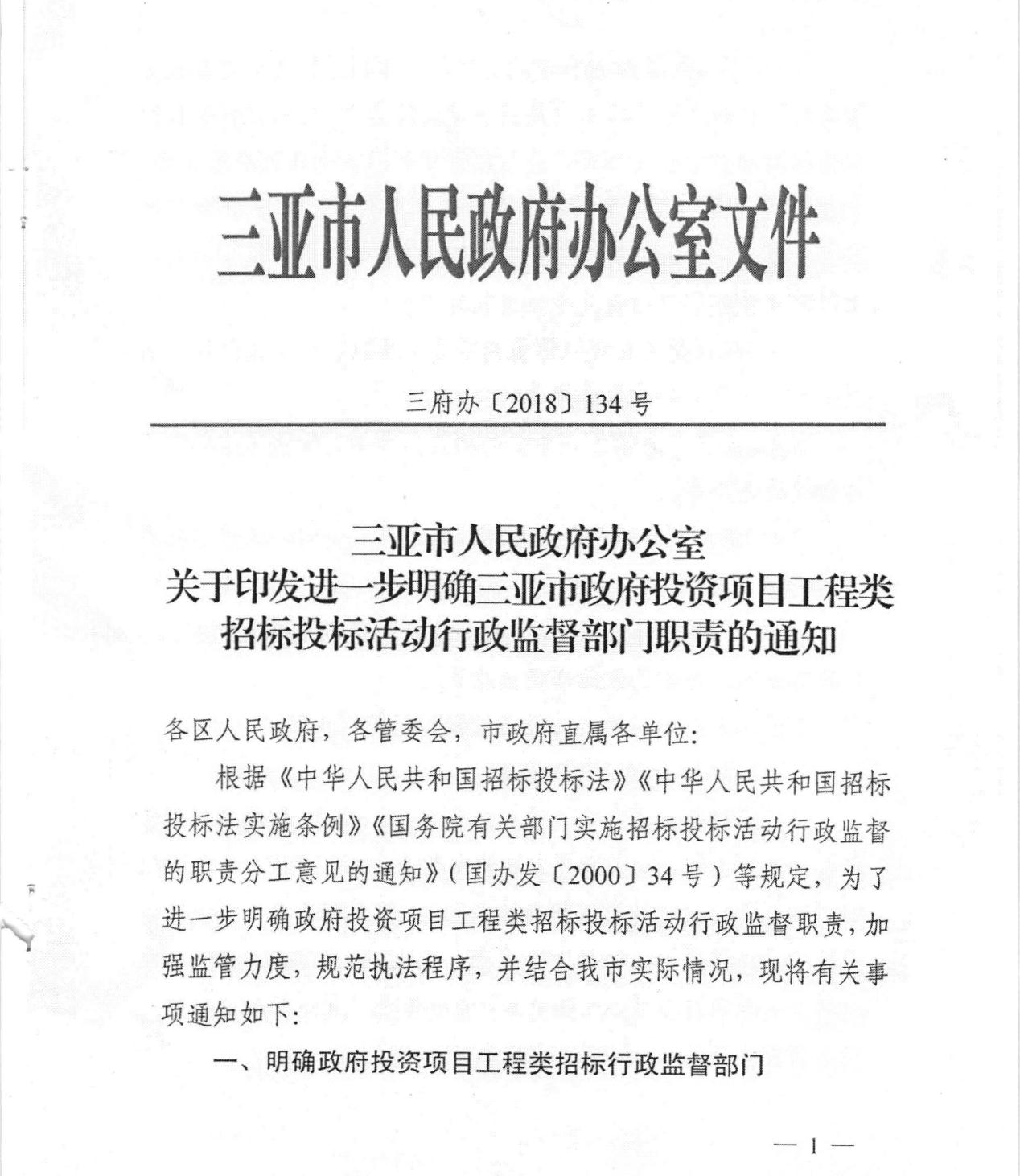 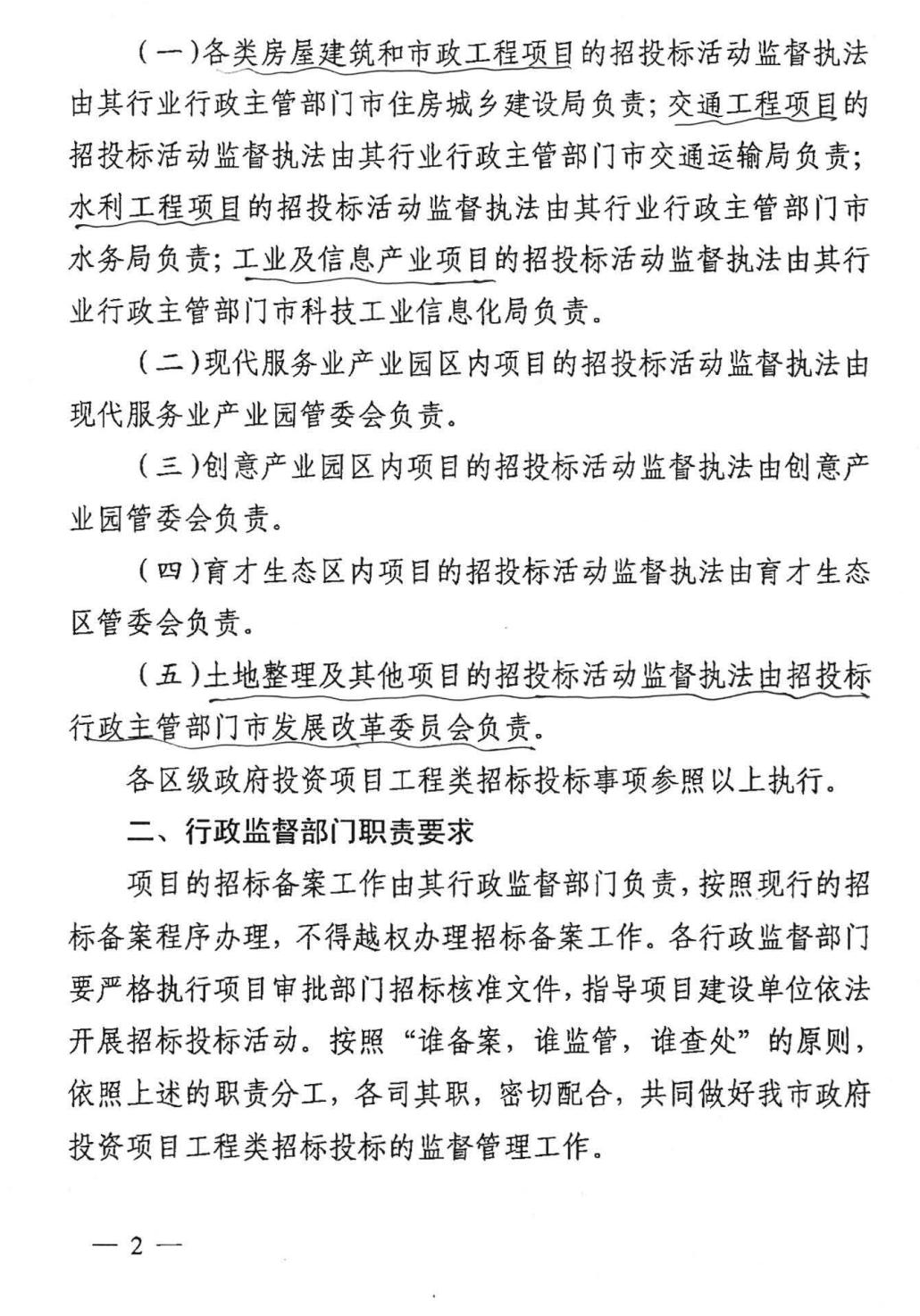 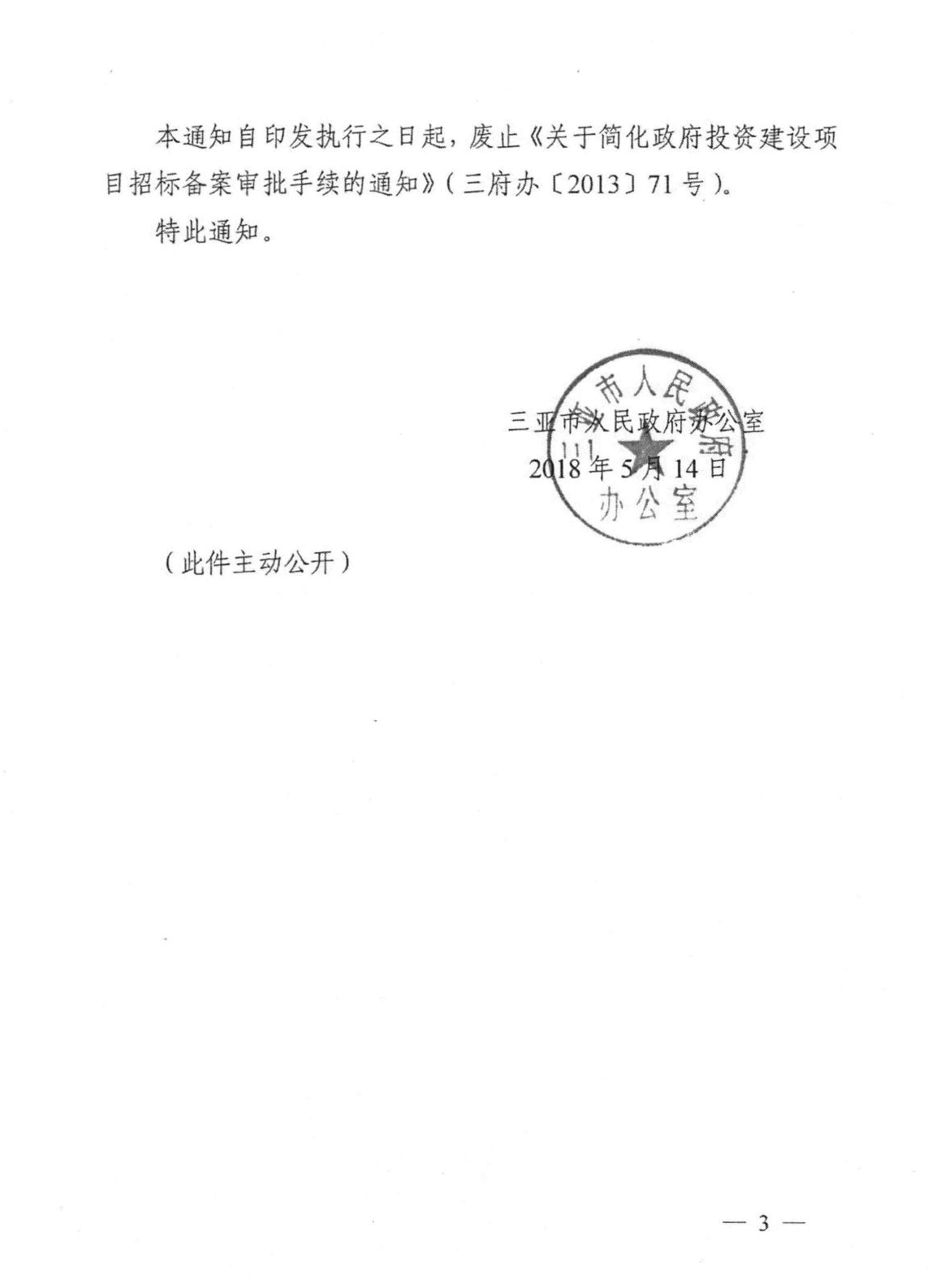 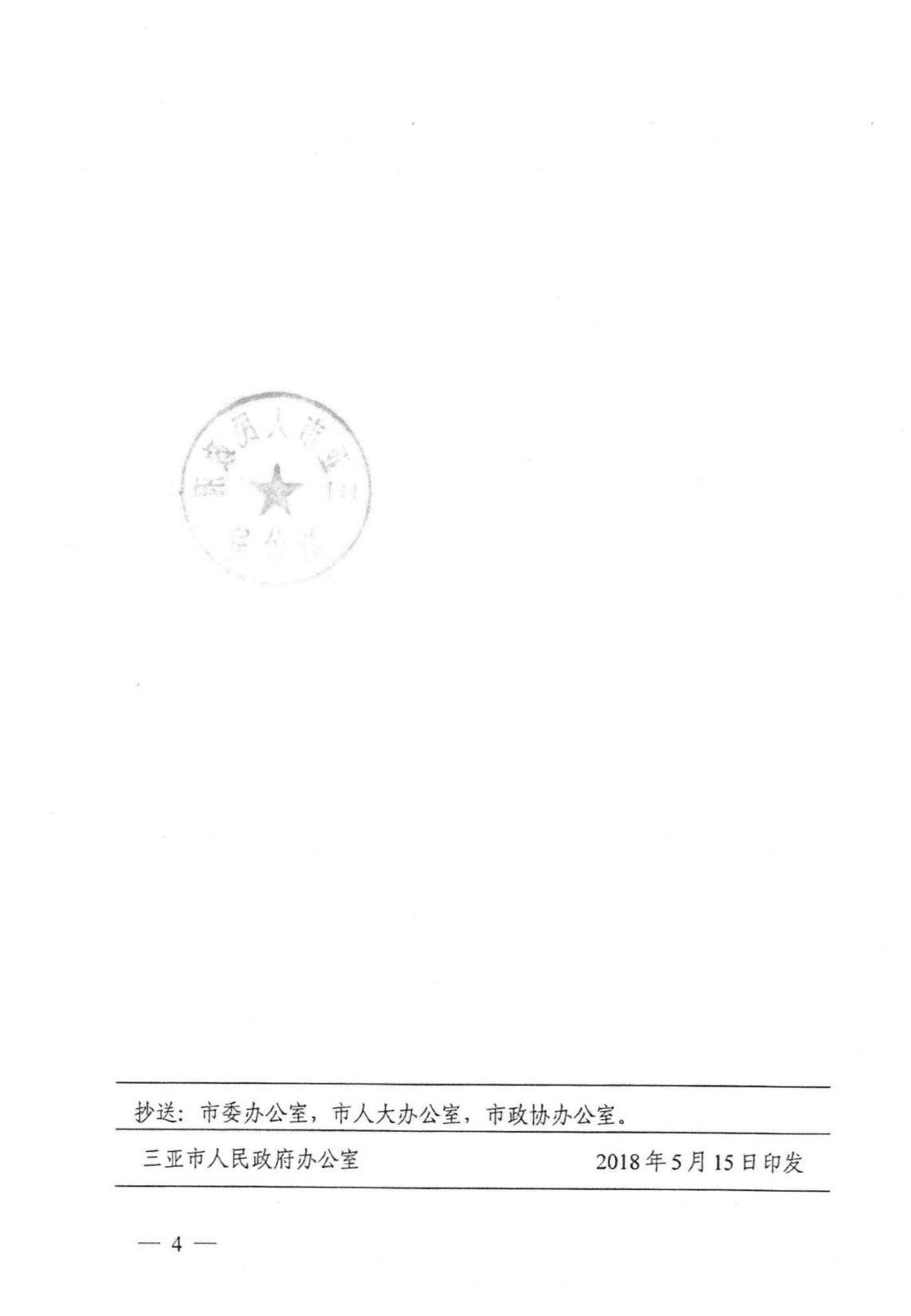 